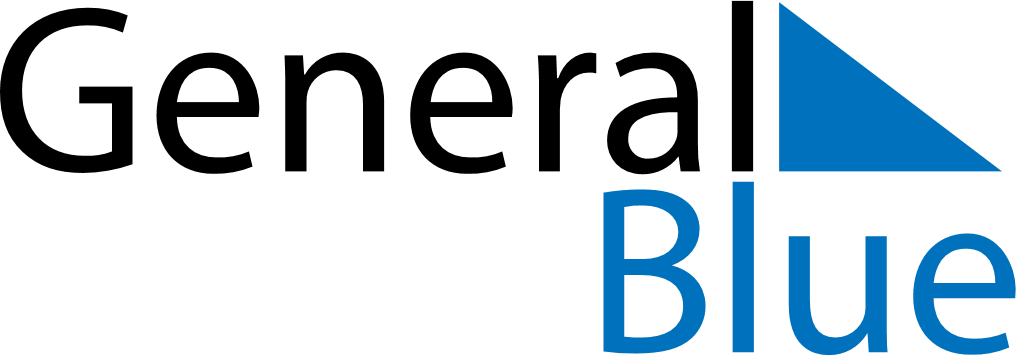 Weekly CalendarJanuary 11, 2026 - January 17, 2026Weekly CalendarJanuary 11, 2026 - January 17, 2026Weekly CalendarJanuary 11, 2026 - January 17, 2026Weekly CalendarJanuary 11, 2026 - January 17, 2026Weekly CalendarJanuary 11, 2026 - January 17, 2026Weekly CalendarJanuary 11, 2026 - January 17, 2026SUNDAYJan 11MONDAYJan 12MONDAYJan 12TUESDAYJan 13WEDNESDAYJan 14THURSDAYJan 15FRIDAYJan 16SATURDAYJan 17